1 Årsplan for Marihøna barnehageÅrsplanen er et arbeidsdokument for barnehagepersonalet og dokumenterer barnehagens valg og begrunnelser. Årsplanen skal gi informasjon om barnehagens pedagogiske arbeid til myndighetsnivåene, barnehagens samarbeidsparter og andre interesserte.Styreren skal lede prosessen med å utarbeide årsplanen. Årsplanen skal fastsettes av barnehagens samarbeidsutvalg. Årsplanen viser hvordan barnehagen skal arbeide for å omsette rammeplanens formål og innhold og barnehageeiers lokale tilpasninger og pedagogiske praksis. Årsplanen skal vise hvordan barnehagen arbeider med omsorg, lek, danning og læring. Progresjon skal også tydeliggjøres. I årsplanen skal det synliggjøres hvordan barns og foreldres medvirkning bringes inn i planleggingsarbeidet og hvordan barnehagen vurderer sitt pedagogiske arbeid. Det skal også fremkomme hvordan barnehagen arbeider med tilvenning av nye barn og ivaretar samarbeid og sammenheng med skolen.Årsplanen gjelder for fem år og skal evalueres årlig.Årsplanen skal fastsettes av samarbeidsutvalget.2 Marihøna barnehageMarihøna barnehage er en to avdelings barnehage som ligger midt i Leknes sentrum. Barnehagen er et samvirkeforetak, der både foreldre og ansatte sitter i styret. Barnehagen ble stiftet i 1991, da som familiebarnehage. I 2006 gikk barnehagen over til ordinær drift.Barnehagen har kort vei til skog og mark, og vi pleier også å gå lengre turer for å komme til fin skog med mer utfordrende terreng. Barnehagens uteområdet er nylig oppgradert.Barnehagen har et dyktig personale, bestående av barnehagelærere, fagarbeidere og assistenter med lang fartstid. Barnehagen tar imot elever fra Vestlofoten videregående skole, studenter fra Nord Universitet.Barnehagen jobber med inkluderende barnehagemiljø og læringsmiljø og pedagogisk analyse. Vi jobber med voksenrollen og barns læringsmiljø.3 Barnehagens samfunnsmandat§1 Formål Barnehagen skal i samarbeid og forståelse med hjemmet ivareta barnas behov for omsorg og lek, og fremme læring og danning som grunnlag for allsidig utvikling. Barnehagen skal bygge på grunnleggende verdier i kristen og humanistisk arv og tradisjon, slik som respekt for menneskeverdet og naturen, og åndsfrihet, nestekjærlighet, tilgivelse, likeverd og solidaritet, verdier som kommer til uttrykk i ulike religioner og livssyn og som er forankret i menneskerettighetene.Barna skal få utfolde skaperglede, undring og utforskertrang. De skal lære å ta vare på seg selv, hverandre og naturen. Barna skal utvikle grunnleggende kunnskaper og ferdigheter. De skal ha rett til medvirkning tilpasset alder og forutsetninger.Barnehagen skal møte barna med tillit og respekt, og anerkjenne barndommens egenverdi. Den skal bidra til trivsel og glede i lek og læring, og være et utfordrende og trygt sted for fellesskap og vennskap. Barnehagen skal fremme demokrati og likestilling og motarbeide alle former for diskriminering.§2 InnholdBarnehagen skal være en pedagogisk virksomhet.Barnehagen skal gi barn muligheter for lek, livsutfoldelse og meningsfylte opplevelser og aktiviteter.Barnehagen skal ta hensyn til barnas alder, funksjonsnivå, kjønn og sosiale, etniske og kulturelle bakgrunn, herunder samiske barns språk og kultur.Barnehagen skal formidle verdier og kultur, gi rom for barnas egen kulturskaping og bidra til at alle barn får oppleve glede  og mestring i et kulturelt fellesskap.Barnehagen skal ha en helsefremmende og en forebyggende funksjon og bidra til å utjevne sosiale forskjeller.Departementet fastsetter nærmere regler om barnehagens innhold og oppgaver (rammeplan) ved forskrift.Barnehagens eier kan tilpasse rammeplanen til lokale forhold.Med utgangspunkt i rammeplan for barnehager skal samarbeidsutvalget for hver barnehage fastsette en årsplan for den pedagogiske virksomheten.4 Marihøna barnehage sin visjon er:”Trygghet og vennskap gjør godt i sjel og sinn”Vi har jobbet med å skriftliggjøre verdiene våre ut fra visjonen vår, og vi jobber for gode relasjoner og høy kvalitet på samspillet med barna. Verdiene viser hvordan vi ønsker at alle ansatte skal jobbe med barna.I Marihøna barnehage skal vi være omsorgsfulle voksne som bryr oss om det enkelte barnVi skal være tilgjengelige voksne i både lek og samspillAlle barn har samme verdi og er betydningsfulleVi skal ta barna på alvor, være lyttende, forståelsesfull og engasjert i hvert enkelt barn.Vi skal være anerkjennende i lek og samspill. Respekt for det enkelte barn skal stå sentralt.Barneperspektivet skal ligge til grunn i planlegging, gjennomføring og evaluering av det arbeidet vi gjør.Vi skal skape trygghet ved å være varme, nære og blide voksne.Det er vi voksne som har ansvar for atmosfæren og kvaliteten på relasjonene.Humor, glede og tydelige voksne skaper glade og tillitsfulle barn.Vi skal være engasjerte og undre oss sammen med barna.Vi skal ut fra barnas behov være aktive, deltakende, støttende og observere i lek og samspill.Ved å være anerkjennende, respekterer vi barnas egenverdi i kraft av den de er.Hvert barn er unikt. Vi må ta hensyn til hvert enkelt barns behov.Barna skal oppleve at de er ønsket.5 Planer, satsninger og målsetting5.1 Ulike planerRammeplan- Rammeplanen er en offentlig vedtatt læreplan som gjelder for alle barnehager i Norge. Rammeplanen er en forskrift til barnehageloven som beskriver mer detaljert hva barnehagen skal inneholde og hvilket ansvar personalet har. Alle barnehager skal bygge sitt arbeid på det som står i rammeplanen.Årsplan- Barnehagen skal utarbeide en årsplan. Årsplanen er et arbeidsredskap for barnehagepersonalet og dokumenterer barnehagens valg og begrunnelser. Årsplanen kan gi informasjon om barnehagens pedagogiske arbeid til myndighetsnivåene, barnehagens samarbeidsparter og andre interesserte. Styrer leder prosessen med å utarbeide årsplanen. Årsplanen skal fastsettes av barnehagens samarbeidsutvalg. Årsplanen skal vise hvordan barnehagen vil arbeide for å omsette rammeplanens formål og innhold og barnehageeierens lokale tilpasninger til pedagogisk praksis. Årsplanen skal blant annet vise hvordan barnehagen arbeider med omsorg, lek, danning og læring. Det skal synliggjøres hvordan barns og foreldres medvirkning bringes inn i planleggingsarbeidet og hvordan barnehagen vurderer sitt pedagogiske arbeid. Det skal også fremkomme hvordan barnehagen arbeider med tilvenning og ivaretar samarbeid og sammenheng med skolen.Som vedlegg til årsplanen har vi utarbeidet året rundt og egen progresjonsplan for 0-3 års avdelingen.5.3 Barnehagens målsettingSkape fellesskap for læring som fremmer opplevd tilhørighet og reduserer mobbing.       5.2 Barnehagens satsningsområderInkluderende barnehagemiljøI Marihøna barnehage jobber vi med et inkluderende barnehagemiljø. Målet er å fremme trivsel, lek og læring og jobbe for at alle barn skal oppleve fellesskap for læring som fremmer opplevd tilhørighet og reduserer mobbing. For å få til dette jobber vi i profesjonelle læringsfellesskap hvor vi har fokus på kompetanseheving innenfor temaet barnehagemiljø. Vi jobber for å avdekke mobbing og krenkelser. De voksne skal være tett på barna og veilede dem i samspill og konfliktsituasjoner som oppstår gjennom dagen.          I barnehagens verdigrunnlag står det:Barnehagen skal bidra til barnas trivsel, livsglede, mestring og følelse av egenverd og forebygge krenkelser og mobbing. Om et barn opplever krenkelser og mobbing, må barnehagen håndtere, stoppe og følge opp dette.I barnehagens formål og innhold står det:Barnehagen skal aktivt legge til rette for utvikling av vennskap og sosialt fellesskap. Personalet skal forebygge, stoppe og følge opp diskriminering, utestengelse, mobbing, krenkelser og uheldige samspillsmønstre.Sentrale føringer for arbeidet er:Anerkjenne barn og unges opplevelse og deres rett til medvirkningVoksne har ansvaret for å forebygge og stoppe krenkelserSosial og faglig læring skjer i samspill.Sentrale begreper:Barnehagemiljø og skolemiljøPsykososialt barnehage- og skolemiljøFysisk barnehage- og skolemiljøLæringsmiljøKrenkelserMobbing DiskrimineringTrakasseringMål for arbeidet:Gjennom å jobbe med et inkluderende barnehagemiljø, har vi fokus på å forebygge, avdekke og håndtere mobbing og andre krenkelser.Vi jobber med å vurdere, reflektere over egne holdninger, verdier og ferdigheter og komme frem til en ny og bedre praksis.Helsefremmende barnehageI januar 2023 ble Marihøna barnehage en helsefremmende barnehage. For å bli en helsefremmende barnehage er det 10 kriterier som må oppfylles. To ganger i året evaluerer vi oss selv i forhold til helsefremmede kriterier. Det å gå i barnehage, har en helsefremmende effekt. Barnehagen skal bidra til inkludering, trivsel, glede, lek og læring i et inkluderende miljø. Barna skal få erfaringer og utfordringer og de skal oppleve vennskap og fellesskap. Barna skal lære å løse konflikter og samarbeide. Alt dette er viktige erfaringer som legger grunnlag for god fysisk helse. Barna skal føle at de er betydningsfulle og at de får medvirke i sin egen hverdag.Godt kosthold og veksling mellom aktivitet og hvile er av stor betydning for å utvikle en sunn kropp og legge grunnlaget for gode vaner senere i livet. Nasjonale retningslinjer for måltider i barnehagen følges. Barnehagen skal legge til rette for variert fysisk aktivitet både ute og inne, slik at barna utvikler gode motoriske ferdigheter og kroppsbeherskelse. Fysisk aktivitet er med på å forebygge en rekke sykdommer og helseplager senere i livet.Barna skal også lære gode rutiner for hygiene. Vi har fokus på å vaske hender etter toalettbesøk , når vi kommer inn etter lek og før vi skal tilberede og spise mat. Læringsmiljø og pedagogisk analyseMarihøna barnehage jobber med læringsmiljø og pedagogisk analyse. Dette er en forbedringsstrategi for skoler og barnehager som ønsker:Økt læring og utvikling for barn og unge og et inkluderende læringsmiljøProfesjonelle læringsfellesskap og kompetanseutviklingKartleggingsundersøkelser og aktiv bruk av resultaterPedagogisk analyse og forbedret pedagogisk praksisStrategien gjør oss bedre rustet til å jobbe med inkluderende barnehagemiljø, da den gir oss konkrete verktøy for å forbedre praksisen vår.  Dette blir gjort gjennom lesing av litteratur, refleksjonsoppgaver, utvikling av egen praksis, observasjon, pedagogisk analyse. Dette skal gjøre oss mer bevisst på våre holdninger og verdier og gjøre den tause kunnskapen om til reflektert praksis. I barnehagen er målet å øke barns læring, utvikling og trivsel gjennom å endre og utvikle personalets pedagogiske praksis.6 VoksenrollenDen autoritative voksenrollen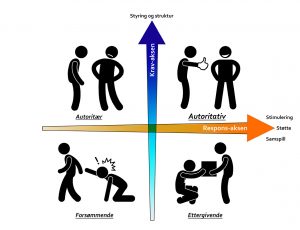 Med relasjon menes her hvordan varme, støtte og omsorg utøves i forhold til barna.Krav/ kontrollaksen innebærer at pedagogen setter krav om positiv atferd og lærer barna positive tilnærminger.Normene skal læres varsomt inn, med respekt for og tilpasning til barnets modenhet og potensial.De to dimensjonene skal utøves i kombinasjon, og den autoritative voksenrollen er den som gir best resultat i forhold til atferd og positivt klima.Negative handlinger blir over tid redusert og positive blir fremmet.Denne oppdragerstilen er anerkjent av sentrale mobbeforskere.Eksempler på god inngripen er respekt, veiledning, medvirkning, læring osv.De voksne skal være tydelige når negative situasjoner oppstår, samtidig som de veileder barna i retning av prososiale handlinger.Prinsippet om medvirkning gjelder her som i andre sammenhenger i barnehagen.Når en oppdager negative handlinger, kan det aktivere emosjoner også i voksenmiljøet, og det kan fremkomme negative holdninger. Slike holdninger må en motvirke og ha et bevisst forhold til.Også barn som utøver negative handlinger, skal bli eksponert for autoritative voksneAutoritative barnehager vil være preget av trygghet, fordi de voksne ser barna, gir varme responser og griper inn overfor atferd som er negativ.Vi skal gjennom refleksjoner, drøftelser av case og veiledning, jobbe med den autoritative voksenrollen.7 TrafikksikkerhetGjennom arbeid med nærmiljø og samfunn skal barnehagen bidra til at barna utforsker ulike landskap, blir kjent med institusjoner og steder i nærmiljøet og lærer å orientere seg og ferdes trygt. Når vi er på turer utenfor barnehagen, følger vi trygg trafikk sine anbefalinger:Vi bruker gangveier og fortau der det finnes. Vi går så langt ut mot siden av veien som mulig og lengst vekk fra bilene.Når flere går langs en vei eller fortau, er det tryggest å gå etter hverandre.Vi velger alltid å gå på den tryggeste siden av veien. Det er vanligvis venstre side, da ser vi lettere de bilene som kommer mot oss.Vi lærer barna nøyaktig hvor de kan krysse veien, på helt konkrete plasser.Når vi er på tur i nærmiljøet, bruker vi konkrete kjennemerker i tillegg til høyre og venstre, feks når vi går til butikken går vi langs det gule gjerdet.Vi er godt synlig på tur. Vi har alltid refleksvest også i den lyse årstiden.Vi benytter alltid gangfelt, gangbro eller undergang der det finnes.Vi lærer barna at de alltid må stanse helt opp før de krysser veien. De må se seg godt om til høyre og til venstre, lytte etter biler, og vurdere om det er klart nok til å krysse veien trygt.Vi lærer barna at de må gå rett over veien og ikke krysse veien på skrå.Selv om kjørende har vikeplikt for fotgjengere, lærer vi barna at de må ha øyekontakt med sjåføren og sikre at de er sett, og at sjåføren har stanset helt før de krysser veien.8 Pedagogisk praksis8.1 Formål og innholdBarnehagens innhold skal være allsidig, variert og tilpasses enkeltbarnet og barnegruppen. I barnehagen skal barna få leke og utfolde skaperglede, undring og utforskertrang. Arbeidet med omsorg, danning, lek, læring og sosial kompetanse og kommunikasjon, språk og tekst skal ses i sammenheng og samlet bidra til barns allsidige utvikling.LekLeken skal ha en sentral plass i barnehagen, og lekens egenverdi skal anerkjennes. Gjennom leken opplever barnet mestring, det får medvirke, bygger relasjoner og utvikler vennskap og lek er en viktig arena for språkutvikling. Barnet får erfaring i å løse konflikter, samarbeide, sette seg inn i andre sine tanker og følelser, vente på tur for å nevne noe. Leken gjør barnet kompetent for å mestre livet. Noen barn er veldig lekkompetente, mens andre barn ikke mestrer leken like godt av ulike årsaker. Da er det vår rolle som voksne i barnehagen og hjelpe disse barna inn i leken. Det krever at vi er aktive, kompetente voksne som kan veilede og støtte disse barna. Leken er grunnlag for læring av sosial kompetanse og har dermed stor egenverdi. Barnehagen skal inspirere til og gi rom for ulike typer lek både ute og inne. Barnehagen skal bidra til at alle barn kan oppleve glede, humor, spenning og engasjement gjennom lek sammen med andre og alene.Personalet skal skape et inkluderende miljø der alle barna kan delta i lek og erfare glede i lek, og bidra til at barna får felles erfaringer som grunnlag for lek og legge til rette for utvikling av leketemaer. Personalet skal videre veilede, støtte delta i og berike barnas lek på deres premisser, og aktivt bidra til at alle barn kommer med i leken. OmsorgOmsorg er en forutsetning for trygghet og trivsel og for utvikling av empati og nestekjærlighet. Barnehagen skal støtte, hjelpe, respektere og se hvert enkelt barns behov. Barnehagen skal aktivt legge til rette for omsorgsfulle relasjoner mellom barna og personalet og mellom barna som grunnlag for trivsel, glede og mestring. Vi skal anerkjenne barnas følelser og sette ord på dem, sette grenser og være varme, tydelige og rause voksne. Vi skal oppmuntre barna i å vise omsorg for andre og selv ta imot omsorg og bidra til at barna utvikler tillit til seg selv og andre.Personalet skal ivareta barnas behov for fysisk omsorg, inkludert behov for ro og hvile. Barnehagen skal legge til rette for at barna kan knytte seg til personalet og hverandre og sørge for at alle barn opplever trygghet, tilhørighet og trivsel i barnehagen. DanningI barnehagen skal barna lære om normer og verdier som er viktig for fellesskapet. Barnehagen skal bidra til å legge grunnlag for modig, selvstendig og ansvarlig deltakelse i demokratiske fellesskap. Barna skal lære å ta ansvar for seg selg og andre. Gjennom samspill, dialog, lek og utforskning skal barnehagen bidra til at barna utvikler kritisk tenkning, vurderingsevne, evne til å yte motstand og handlingskompetanse, slik at de kan bidra til endringer. Barnehagen skal bidra til å fremme barnas tilhørighet til samfunnet, natur og kultur. I barnehagen skal barna få delta i beslutningsprosesser og utvikling av felles innhold. Barna skal støttes i å uttrykke egne synspunkter og skape mening i den verden de er en del av.Personalet i barnehagen skal støtte barnas aktivitet, engasjement og deltakelse i fellesskapet. Personalet skal se barnet og gi barnet en positiv selvforståelse synliggjøre og verdsette ulike behov, meninger og perspektiver, samt invitere til samtale og undring.LæringI barnehagen skal barna oppleve et stimulerende miljø som støtter opp om deres lyst til å leke, utforske, lære og mestre. Barnehagen skal introdusere nye situasjoner, temaer, fenomener, materialer og redskaper som bidrar til meningsfull samhandling. Barnas nysgjerrighet, kreativitet og vitebegjær skal anerkjennes, stimuleres og legges til grunn for deres læringsprosesser.Personalet skal legge til rette for at barna får bruke hele kroppen og alle sansene sine i læringsprosesser. Personalet skal støtte barnas initiativ, undring nysgjerrighet og kreativitet. Videre skal personalet gi barna rike opplevelser og erfaringer og sørge for et inkluderende fellesskap.Personalet skal utvide barnas erfaringer og sørge for progresjon og utvikling i barnehagens innhold.VennskapVisjonen vår er trygghet og vennskap gjør godt i sjel og sinn.Dette betyr at for å kunne utvikle vennskap og være en god venn og kunne inngå i nære relasjoner med andre mennesker, er trygghet en viktig forutsetning.  Det betyr at vi jobber mye med å trygge barna og skape tilknytning og gode omsorgsfulle relasjoner. Personalet er aktivt til stede i hverdagen og tett på barna, noe som gjør at vi kan observere og fange opp de barna som ikke kommer med i lek eller som blir stengt ute fra lek.Lek er en viktig arena for læring av sosial kompetanse, og det er derfor av stor betydning at alle barna får delta i leken. I leken knyttes vennskapsbånd, barna lærer å vente på tur, de utvikler språket og begrepsforståelsen, de lærer seg å løse konflikter, kompromisse, de får øve seg på å mestre motgang, håndtere utfordringer og bli kjent med egne og andres følelser og grenser, de utvikler fantasi og forestillingsevne. I leken bearbeider barnet inntrykk og opplevelser, og viktigst av alt, barnet leker for å leke, leken har en egenverdi i seg selv.Vennskap er viktig for at barnet skal få delta i leken. Når barnet er trygt, tørr det å slippe seg løs og inngå i relasjoner med andre mennesker. Det er viktig at vi som voksne ser barnet og gir det utfordringer i forhold til mestring. Utfordringene vokser i takt med at barna blir tryggere og tørr mer. Det er viktig at barnet vet at det alltid er noen voksne der som barnet kan søke støtte hos, dersom det skulle trenge det. Vi har stort fokus på å være varme, inkluderende og tilgjengelige voksne som ser barnas behov og gir de det de trenger ut fra de behovene de har.Det å ha venner er viktig for trivsel, glede og psykisk velvære. Vi starter barnehageåret med å legge til rette for å skape trygghet og tilhørighet og det at alle barna skal ha venner i barnehagen. Vi benytter oss av samtalekort, og reflekterer over vennskap og hvordan barn som ikke har venner har det og hvordan de føler seg. Vi veileder barna i konflikter og veileder dem til å finne løsninger på konfliktene. Ofte trenger barna hjelp til å finne strategier som løser konflikten.Vi ser også en del barn som ofte blir stengt ute av lek. Det kan være mange årsaker til dette. Ved å observere, kan vi få informasjon om hvorfor dette barnet ikke får innpass i lek, og vi kan sette inn tiltak i forhold til det vi ser barnet har behov for. Det kan være at barnet ikke forstår sosiale spilleregler, hvordan spør jeg om jeg kan få være med å leke, barnet kan være dominerende, og ikke la de andre barna få bestemme, barnet kan ha språkvansker, barnet kan mangle erfaringer og opplevelser som er viktig for å kunne leke. Den voksne må hele tiden være sensitiv og gå inn i leken på barnets premisser.Vi skal være lekende voksne som legger til rette for gode vennskap og trygge relasjoner mellom barna og mellom voksne og barn. Det er viktig at vi har barneperspektivet og at vi evner å ha en lekende tankegang. Vi må kunne se muligheten og ikke la oss begrense av orden og rammer.SpråkVi fortsetter å jobbe med kommunikasjon, språk og tekst. Vi har tenkt å fordype oss i konkreter og ordforråd dette barnehageåret. Konkreter er med på å visualisere ord, bidrar til økt forståelse og er et redskap for å holde på barnas oppmerksomhet. Konkreter kan være spennende, fordi de kan være med på å dramatisere hendelsesforløp. Det å bruke konkreter som støtte for fortellingen er en fremgangsmåte som passer godt for yngre barn, barn med flere språk og barn med språkvansker. Eldre barn med god språkforståelse har ikke det samme behovet for bro mellom sin forståelse og teksten. Ved å bruke konkreter på en annen måte, kan vi gi disse barna gode språklige utfordringer. Vi kan gi barna en dypere forståelse ev ord ved å vise til alle de tanker og forestillinger, assosiasjoner som er knyttet til et ord. Å støtte barna i å utvide nettverket av assosiasjoner mellom ord hjelper dem å fylle ordene med innhold. For eksempel kan ordet fotball vekke tanker og forestillinger både om en konkret type ball, en lagsport, mål, drakter osv. Sett som et assosiativt nettverk er en ball mye mer enn en ball. Undring rundt konkreter kan gi en dypere forståelse for ord.Kropp, bevegelse, mat og helseVaner og handlingsmønstre tar form allerede i tidlig alder. Gode vaner som tilegnes i barnehagealder, kan vare livet ut. I barnehagen skal vi legge til rette for at alle barn kan oppleve bevegelsesglede, matglede og matkultur, mentalt og sosialt velvære og psykisk og fysisk helse.Vi ønsker å gi barna utfordringer ut fra deres forutsetninger, samt å legge til rette for at barna kan utvide sine grenser og oppleve nye mestringer. Dette er med å bygge barnas identitet, selvfølelse og egenverd. Vi er mye ute, både i barnehagen og ute på tur. Barna i Marihøna barnehage skal utvikle glede ved å bruke naturen til å utvikle kroppsbeherskelse, grov- og finmotorikk, bruke sansene og få gode erfaringer med uteliv til alle årstider. Personalet skal legge til rette for å inspirere til utfordrende aktivitet for alle, og barna skal lære å vurdere og mestre risikofylt lek. Bevegelse og fysisk aktivitet er med på å styrke kroppen både fysisk og psykisk. Det å ha en sterk kropp som tåler påkjenninger og som mestrer livets utfordringer, er med på å skape både en sunn psykisk og fysisk helse. Det skaper robuste barn.Barna skal bli kjent med kroppen sin, utvikle bevissthet om egne og andres grense og de skal bli kjent med ulike følelser.Vi er videre opptatt av at barna skal motiveres til å spise sunn mat og få grunnleggende forståelse for hvordan sunn mat kan bidra til god helse. Vi følger helsedirektoratets anbefalinger for mat i barnehagen. Barna er med på å tilberede og rydde opp etter måltid. Vi serverer mat med gode kilder til både karbohydrater, fett og proteiner, og det tilbys grønnsaker til alle måltider. Vi har fokus på at måltidene skal være en rolig og hyggelig stund, der vi har god tid til samtaler. Måltidet er en situasjon som er preget av fellesskap og mye sosial kompetanse læres. Vi synger bordvers, vi må vente på tur, sende til hverandre, hjelpe hverandre, be om det vi ønsker å spise, takke for maten og dekke av bordet. De voksne deltar i måltidet sammen med barna og er forbilder for barna. Vi ønsker at barna skal lære å spise det  som blir servert den aktuelle dagen. Vi tvinger ikke barna til å spise, men vi oppfordrer og oppmuntrer dem til å smake på ulike matretter som blir servert. Ofte må barnet smake mange ganger på en type mat før det liker smaken. Dette har med utvikling av smakssans å gjøre, og noen barn er mer redd for nye smaker enn andre. Vi opplever imidlertid at flere barn over tid smaker og spiser det som blir servert av mat. Dersom vi voksne snakker positivt om mat, at det smaker nydelig og godt, har fine farger osv, blir barna nysgjerrige, og de prøver seg på å smake. Vi skal videre respektere når barna sier at de er mette. Vi serverer tre måltider i barnehagen. Måltidet skal vare minimum en halv time.Vennskap og sosial kompetanse avdeling Sommerfuglene 0-3 årI barnehagen starter vi jobben med vennskap og sosial kompetanse fra første dag. Den første tiden i barnehagen bruker vi til å skape tillitt og trygghet. Det tar tid å skape gode relasjoner. Mellom barna på gruppen, barna og personalet og foreldre og personalet skal det skapes relasjoner. Vi tilrettelegger dagene med utgangspunkt i barnas ønsker, behov og ressurser. De minste barna trenger mye omsorg, varme og sensitive voksne som leser deres behov.Vi har faste rutiner på avdelingen som bidrar til å trygge barna i hverdagen. En god dialog mellom foreldre\foresatte og personalet i barnehagen, er positivt for barna.Den første tiden i barnehagen, vil vi gjøre barna kjent med barnehagen, både inne og ute. Gjennom året vil vi utvide horisonten til barnehagens nærområde, ved å gå tur med barna i vogn. De eldste barna i gruppen, har egen turdag der vi utforsker nærområdet og skogen i barnehagens nærområde.Vi prioriterer utelek for barna på formiddagene og har faste utedager minst tre dager i uken. I tillegg er vi ute på ettermiddagene i de periodene av året det er forhold for det. I uteleken har vi nye mål hver uke, som endrer seg med årstidene, med fokus på motoriske utfordringer, sansene, naturopplevelser og naturvitenskapelige fenomener.I barnehagen deler vi barna i mindre grupper når vi leker inne. Dette gjør leken mer oversiktlig for både barn og personal og gir barna rom til å utvikle seg i trygge omgivelser. I gruppene får barna felles opplevelser og opplever et fellesskap som knytter dem sammen som gruppe. I forhold til vennskap, sosial kompetanse og språkutvikling, vil erfaringene fra gruppene bidra til positive samhandlinger som barna kan bygge videre på i andre sammenhenger. I gruppene jobber vi med ulike tema og aktiviteter, for eksempel ulike eventyr, sang og dans, sanseopplevelser og ulike formingsaktiviteter. Noen tema vil gå igjen og hentes frem ved senere tidspunkt, slik at vi kan sikre progresjon og utvide temaet med flere begreper. Gjennom lekegruppene, vil vi øve opp barnas lekekompetanse, lære positive løsningsstrategier, språkkompetanse, veilede i lek og skape felles opplevelser. Vi bruker Babblarna som språkstimulerende aktivitet i smågrupper, gjennom hele året. I gruppene får barna erfaring med begreper, lyder i språket og nye lekerfaringer. Bilder, daglige samtaler i hverdagssituasjoner og rutinesitusjoner, sang, rytme og rim er viktige språkstimulerende virkemidler. Personalet jobber aktivt med rutinesituasjonene i barnehagen og målet er å sikre god kvalitet i samspill i situasjoner som skjer daglig i barnehagen; måltider, bringing, henting, bleieskift, hvile og garderobesituasjoner. Personalet skal være der barna er, ute og inne. For å veilede i lek, samspill og konflikter, gi støtte til mestringsopplevelser og trøste ved behov.  Vennskap, avdeling Marihøna 3-6 årDet å ha venner er viktig for trivsel, glede og psykisk velvære. Det å ha en venn skaper trygghet og øker selvfølelsen og økt sosial kompetanse hos barna. Begynnelsen av nytt barnehageår bruker vi til tilvenning. Enkelte barn er gått over til skolen og andre barn er gått over fra småbarnsavdeling til stor avdeling. Det er en delvis ny barnegruppe som skal finne sammen og nye vennskap og relasjoner dannes. Slik skal vi jobbe med vennskap dette barnehageåret:Lekegrupper:Vi har en fast dag i uken med lekegrupper: Vi har delt de to største avdelingene på tvers i små grupper. På denne måten kan den voksne lettere observere hvert enkelt barn og hvordan de fungerer i lek. Den voksne kan lettere veilede og hjelpe barna til å øke lekekompetansen sin, og dermed fungere bedre i lek sammen med andre. Den voksne skal være en leken voksen som går inn i leken på barnas premisser eller komme med nye innspill om leken stopper opp. Leken er en av de viktigste arenaer hvor barn utvikler vennskap.Slik skal vi jobbe med mobbeatferd:Samtale med barna om hva mobbeatferd er.Gjøre alle barn til aktive forebyggere ved å være med på å lage regler, lære dem å avdekke og løse eksempler på mobbeatferd.Bruke fortellinger og bøker til videre refleksjoner rundt mobbeatferd.Rollespill med voksne for videre refleksjoner.De voksne i barnehagen kan hjelpe barn med å holde seg borte fra mobbing ved å lære dem å praktisere empati direkte knyttet til mobbesituasjoner. De kan hjelpe barn med å forstå hvordan barn som er mobbet, opplever det, og hvordan de selv ville oppleve det om de ble utsatt for mobbeatferd. De kan stimulere barna til å bli hjelpsomme tilskuere ved å hjelpe dem med å forstå når et barn som utsettes for mobbeatferd føler seg såret, og hvordan de kan hjelpe dette barnet til å føle seg bedre.De voksne gir ros ved positive handlinger.8.2 ProgresjonProgresjon i barnehagen innebærer at alle barn skal utvikle seg, lære og oppleve fremgang. Alle barn skal kunne oppleve progresjon i barnehagens innhold, og barnehagen skal legge til rette for at barn i alle aldersgrupper får varierte leke, aktivitets og læringsmuligheter. Personalet skal utvide og bygge videre på barnas interesser og gi barna varierte erfaringer og opplevelser. Barnehagen skal legge til rette for progresjon gjennom valg av pedagogisk innhold, arbeidsmåter, leker, materialer og utforming av fysisk miljø.Det er store individuelle forskjeller på når barna når nye milepæler og når de er klare for ny læring. Barnehagen skal legge til rette for progresjon gjennom valg av pedagogisk innhold, arbeidsmåter, leker, materialer og utforming av fysisk miljø.Kommunikasjon, språk og tekstGjennom arbeidet med fagområdet skal barnehagen bidra til at barna får utforske og utvikle sin språkforståelse, språkkompetanse og et mangfold av kommunikasjonsformer. Barnehagen skal bidra til at barn leker med språk, symboler og tekst og stimulere til språklig nysgjerrighet, bevissthet og utvikling.Kropp, bevegelse, mat og helseVaner og holdninger tar form i tidlig alder. Gode vaner som tilegnes i barnehagealder, kan vare livet ut. Barnehagen skal legge til rette for at alle barn kan oppleve bevegelsesglede, matglede og matkultur.Kunst, kultur og kreativitet Opplevelser med kunst, kultur og kreativitet kan legge grunnlaget for tilhørighet, deltakelse og eget skapende arbeid. I barnehagen skal barna få estetiske erfaringer med kunst og kultur i ulike former og organisert på måter som gir barna anledning til utforskning, fordypning og progresjon.Natur, miljø og teknikkOpplevelser og erfaringer i naturen kan fremme forståelse for naturens egenart og barnas vilje til å verne om naturressursene, bevare biologisk mangfold og bidra til bærekraftig utvikling. Barnehagen skal bidra til at barna blir glade i naturen og får erfaringer i naturen som fremmer evne til å orientere seg og oppholde seg i naturen til ulike årstider.Etikk, religion og filosofiEtikk, religion og filosofi er med på å forme måter å oppfatte verden og mennesker på og preger verdier, normer og holdninger. Barnehagen skal la barna få kjennskap til fortellinger, tradisjoner, verdier og høytider i ulike religioner og livssyn, og erfaringer med at kulturelle utrykk har egenverdi.Nærmiljø og samfunnBarnas medvirkning i barnehagens hverdagsliv legger grunnlaget for vider innsikt i og erfaring i deltakelse i et demokratisk samfunn. Gjennom utforskning, opplevelser og erfaringer skal barnehagen bidra til å gjøre barna kjent med nærmiljø og samfunnet og verden.Antall, rom og formFagområdet handler om å oppdage, utforske og skape strukturer og hjelper barna til å forstå sammenhenger i naturen, samfunnet og universet. Barnehagen skal synliggjøre sammenhenger og legge til rette for at barna kan utforske og oppdage matematikk i dagliglivet, i teknologi, natur, kunst og kultur og ved selv å være kreativ og skapende.8.3 Barnehagens digitale praksisBarnehagens digitale praksis skal bidra til barnas lek, kreativitet og læring. Ved bruk av digitale verktøy i det pedagogiske arbeidet skal dette støtte opp om barns læreprosesser og bidra til å oppfylle rammeplanens føringer for et rikt og allsidig læringsmiljø for barn. Ved bruk av digitale verktøy skal personalet være aktive sammen med barna. Samtidig skal digitale verktøy brukes med omhu og ikke dominere som arbeidsmåte. Barnehagen skal utøve digital dømmekraft og bidra til at barna utvikler en begynnende etisk forståelse knyttet til digitale medier. I Marihøna barnehage har vi fokus på disse digitale verktøyene: mikroskop. Blueboot, QR koder og bruk av projektor.8.4 OvergangerNår barnet begynner i barnehagenBarnehagen skal i samarbeid med foreldrene legge til rette for at barnet kan få en trygg og god start i barnehagen. Før barna starter i barnehagen, blir foreldre og barn tilbudt en oppstartsamtale. Her blir det informert om oppstart, praktiske rutiner, omvisning og det er mulighet til å hilse på kontaktpersonen til barnet. Når barnet starter i barnehagen, er det kontaktpersonen som tar imot barnet og har ansvar for å trygge barnet, etablere relasjoner og knytte seg til personalet og andre barn. I den første tiden i barnehagen, følger vi de rutiner som barnet er vant med fra hjemmet, for etterhvert å gradvis venne barnet til barnehagens rutiner. Barnet blir tett oppfulgt den første tiden, slik at barnet blir trygt og kan knytte seg til andre.Overganger innad i barnehagenOverganger skjer også innad i barnehagen. Personalet skal sørge for at barn og foreldre får tid og rom til å bli kjent med barna og personalet når de bytter avdeling. Vi starter med tilvenning til ny avdeling i januar det året barna skal bytte avdeling. Barna er da på storavdelingen i kjernetiden tre dager i uken sammen med en voksen fra sin avdeling Overgangen mellom barnehage og skoleBarnehagen skal i samarbeid med foreldre og skolen legge til rette for at barna kan få en trygg og god overgang fra barnehage til skole og eventuelt skolefritidsordning. Etter samtykke fra foreldrene, utveksler barnehagen kunnskap og informasjon om det enkelte barnet til den skolen det skal begynne på. I førskolegruppen får barna kunnskaper og ferdigheter som vil være med på å gi dem grunnlag og motivasjon til å begynne på skolen. Vi har førskoleuke med aktiviteter for førskolebarna, og vi har sommerfest med høytidelig avslutning, der barna får utdelt ramme med bilde fra barnehagetida og permer med materiell som de har laget gjennom årene i barnehagen.Vi er på besøk på skolens område, og barna blir invitert på besøk av skolen.Barnehagen som pedagogisk virksomhetBarnehagen skal være en pedagogisk virksomhet som skal planlegges og vurderes. Barn og foreldre har rett til medvirkning i denne prosessen. Målet med barnehagen som pedagogisk virksomhet, er å gi barna et tilrettelagt tilbud i tråd med barnehageloven og rammeplanen. Barnehagen skal være en lærende organisasjon, og det pedagogiske arbeidet skal være begrunnet i barnehageloven og rammeplanen.Planlegging og vurderingI vårt planleggingsarbeid har vi alltid årsplan, rammeplan og barnehageloven som utgangspunkt. Vi har avdelingsmøter en gang pr 14 dag, vi har lederteam hver tredje uke og vi har personalmøter en gang i måneden. I tillegg har vi fem planleggingsdager i året. På lederteamet jobber vi med planer som barnehagelærerne tar med på hver sin avdeling, slik blir hele personalgruppa trukket med inn i medvirkning av planer og evalueringer. Personalmøtene, benyttes for det meste til heving av kompetanse blant personalet, vi samkjører månedsplanene og evaluerer den måneden som har gått. Evalueringen av måneden blir så skrevet i form av månedsbrev og lagt ut på hjemmesiden, slik at foreldrene kan følge med på hva vi har gjort. Dette dokumenterer at arbeidet er i tråd med rammeplanen og fagområdene. Foreldrenes synspunkter tas med i planlegging, både i forhold til forslag fra foreldremøter og forslag som foreldrekontaktene fremmer. Barnets beste skal alltid være i fokus og planlegging skal gjøres ut fra faglig, etiske og forskningsbasert kunnskap om barn og barns utvikling.  I planleggingen har vi alltid med barnas interesser, forutsetninger og behov, slik at de er med på å medvirke i egen hverdag. Vi vurderer både innhold, hverdagsaktiviteter, dagsrytme og arbeidsmåter.Etter endt barnehageår, blir vurderingen som er gjort, sendt til kommunen.Faste møter i barnehagenÅrsmøteEn gang pr år.Tilstede: Foreldre og ansatteMøte i samarbeidsutvalgetMøte to ganger pr år – flere ved behovTilstede: To representanter fra foreldrene, to representanter fra de ansatte pluss styrer.ForeldresamtalerTo ganger pr år. Flere møter ved behov.Foreldrene kan gjerne be om møte om de har behov.ForeldremøteTo ganger pr år, høst og vårTilstede: Foreldre og ansattePersonalmøteEn gang pr måned på ettermiddagstidTilstede: Hele personalgruppaVi legger vekt på faglig utvikling av personalet. Det enkelte barns utvikling og trivsel og barnegruppa som helhet.PlanleggingsdagerDet er avsatt 5 planleggingsdager pr barnehageår. Disse dagene benyttes til faglig utvikling, kursing, planlegging og evaluering.BarnehageåretBarnehageåret går fra 1 august til 1 august. Barna skal ha tre uker sammenhengende ferie i tidsrommet 1 juni- 31 august. Den fjerde ferieuka må tas innen 31 desember i ferieåret, og skal være sammenhengende. Juli måned er betalingsfri. Skjema for jule- påske- og sommerferie får dere hjem. Disse skjemaene må leveres tilbake innen tidsfristen som er satt. Ferie skal varsles 14 dager i forkant.Merkedager/tradisjonerBursdagsfeiring- vi ordner alt i barnehagenAdvent med juleforberedelserNissefestLuciafeiringJulelunchSki- og aktivitetsdagSolfestKarneval/ temadagPåskeforberedelserForberedelser til 17 maiBesteforeldrekaffeMarkering av høytider til de nasjonaliteter som vi har i barnehagen.ForeldresamarbeidVi ønsker å ha en god å tett dialog med hjemmet. Vi strever etter å gi så god informasjon som mulig  i forhold til det enkelte barn, utfordringer i forhold til barnegruppa, hva vi jobber med og hvordan barnehagedagen har vært.Utgangspunktet for alt arbeid i barnehagen er barnets beste. Vi gjør vurderinger ut fra det barnet har behov for og i forhold til barnets fysiske og psykiske utvikling. Vi ønsker å legge til rette for barnets beste innenfor de rammer vi forholder oss til. Vi ønsker å være lydhør overfor hjemmets ønsker og vi veileder foreldrene i forhold der vi kan bidra med det. Ved behov spør vi også om foreldrene kan jobbe spesifikt med oppgaver/ samtaler med barna hjemme. Vi har god erfaring med å samarbeide med hjemmet om ulike problemstillinger som oppstår i barnehagen og involvere foreldrene i dette arbeidet.Hvordan informasjon blir utveksletVia hjemmesidenOppstartsamtale- barn og foreldre blir invitert til samtale før barnet starter i barnehagen.Samtaler ved bringing og hentingForeldresamtale to ganger pr år. Flere samtaler ved behov fra personalet eller foreldre.Foreldremøte to ganger pr årJulefrokostSommerfestSamarbeidsutvalgDokumentasjonFor å dokumentere vår pedagogiske praksis gjennomfører vi pr i dag kartleggingsundersøkelsen som et ledd i satsningen læringsmiljø og pedagogisk analyse.Videre kartlegger vi det organisatoriske og psykososiale arbeidsmiljøet årlig, vi velger oss ut et område som vi jobber med gjennom året ved å bruke LP- modellen.Vi bruker bilder til å dokumentere pedagogisk praksis som utgangspunkt for samtale og refleksjon.VurderingDet utarbeides månedsplaner med utgangspunkt i årsplan og året rundt, disse evaluerer vi en gang i måneden.Vi vurderer og evaluerer vår pedagogiske praksis gjennom bruk av LP.Vi har mål om å bli gode på kollegaveiledning og gi hverandre tilbakemelding på hverandres praksis.Vi benytter praksisfortellinger som utgangspunkt for å jobbe med pedagogisk analyse.Årsplanen evalueres årlig, vi justerer planen hvert år, men hovedområdene skal det jobbes med over en femårsperiode.1-2 årFå erfaring med2-3 årFå erfaring med3-4 årFå erfaring med4-5 årFå erfaring med5-6 årFå erfaring medBarna skal oppleve et rikt språkmiljø, både verbalt og kroppslig.Bli kjent med et eventyr.Lese i bøkerBarna skal bli kjent med rim og reglerLese i bøkerVeilede og legge til rette for at barna kan utvikle et godt verbalt språk og begrepsfor-ståelseLeke og tøyse med språket.Øve på å holde oppmerksomhetenSpille spill(Turtaking)Bli kjent med følelserKunne fortelle og gjenfortelleBruke språket aktivt i samhandling med barn og voksneSkrive navnet sittSkape en tekst sammenBli kjent med alfabetet1-2 årFå erfaring med2-3 årFå erfaring med3-4 årFå erfaring med4-5 årFå erfaring med5-6 årFå erfaring medBevegelses-Leker/sangerUtvikle gode vaner for hygiene og et variert kostholdSelvstendighets-Trening i forhold til håndvask, mat og påkledningFast turdag i ukaMatgrupperFå forståelse for hva en må kle på seg i forhold til værFå kjennskap til hvilken mat kroppen trenger for å være i aktivitetØve på selvstendighet i forhold til toalett, måltid og påkledningSnakke om og vise respekt for ulikheter og hvem vi er/mestrerKunne sette seg inn i andre sin situasjon/ følelser1-2 årFå erfaring med2-3 årFå erfaring med3-4 årFå erfaring med4-5 årFå erfaring med5-6 årFå erfaring medBli kjent med tradisjonelle barnesanger og eventyrBli kjent med ulike typer formingsmateriellBli kjent med enkle instrumenterGi barna erfaringer med ulike rytmer og bevegelserGi barna erfaringer med enkle dramatiseringer ved hjelp av konkreterUtvikle reportoaret av barnesangerBli bedre kjent med ulike malings- TeknikkerBli kjent med flere eventyrForme figurer ut fra temaet om lofotfisketBli kjent med gamle barnesanger/Fortellinger av Alf PrøysenForestilling/DramatisereBukkene bruseFå kjennskap til Asbjørnsen og MoeLage selvportrett 1-2 årFå erfaring med2-3 årFå erfaring med3-4 årFå erfaring med4-5 årFå erfaring med5-6 årFå erfaring medFå erfaring med ulike værtyperSansestimulering-Kjenne på sand, gress, snø, jord, blader, is etcFå kjennskap til insekter, dyr, planter og trær som er i barnehagens nærområdeUtforske barnehagens nærområde på turerFå kjennskap til årstideneFå erfaring med ulike typer konstruksjonslekBruke mikroskopBruke QR koderLage konstruksjoner av ulikt materialeFra ”jord til bord” dyrke egne grønnsaker og benytte dem i matlaging Bruke mikroskopBruke QR koderFå mer kunnskap om insekter, dyr og planterKjennskap til fugleliv- lokale fuglearterKjennskap til lofotfisketVidereutvikle konstruksjonslekenBruke mikroskopBruke QR koderBruke blue bootLengre turer, fugletitting, bærplukkingKunnskap om lofotfisketUlike typer eksperimentBruke mikroskopBruke QR koderBruke blue boot1-2 årFå erfaring med2-3 årFå erfaring med3-4 årFå erfaring med4-5 årFå erfaring med5-6 årFå erfaring medVise hverandre omsorg, være Gode mor hverandreLære å hilse og si hadeLære å takke for matenDeltar i høytiderKjennskap til ulike bordversLære å ta hensyn til hverandreTurtakingBegynnende konfliktløsningLære å ha respekt for hverandreKonfliktløsningUtvikle evnen til å stille spørsmål, undre seg og resonnereVidereutvikle det barna har begynt å lære om i samspill med andre og om empatiKjennskap til noen høytider og tradisjoner i forhold til demLære å sette egne behov til side og handle til beste for andreRespektere og akseptere mangfoldet blant ossGi rom for undring og gode samtalerBli kjent med Buksnes kirke1-2 årFå erfaring med2-3 årFå erfaring med3-4 årFå erfaring med4-5 år Få erfaring med5-6 årFå erfaring medBli kjent med barnehagens inne- og ute områdeBegynnende kjennskap til lofotfisket gjennom sangerTilhørighet til barnehagenSe på fly, biler, busser, lastebilerBli kjent med nærmiljøet i nærheten av barnehagenBegynnende ferdighet i å ferdes trygt i trafikkenGi barna like muligheter, fremme likestilling og motvirke diskriminering.Lære hvordan vi oppfører oss í trafikkenLære hvor jeg bor og hvor barnehagen er.Gjøre barna kjent med samisk kulturTurer i nærmiljøet, se på skilt og lære atferd i trafikken.Lære om Norge, hovedstaden, kongefamilien og nasjonaldagenBesøke skolenBesøke rådhuset- se på kunst og kommunevåpen1-2 årFå erfaring med2-3 årFå erfaring med3-4 årFå erfaring med4-5 årFå erfaring med5-6 årFå erfaring medØve på å telle til treBli kjent med eventyr, rim regler og sangerSansestimuleringFaste rutinerEn-til-en- relasjon- en kopp til deg og en kopp til megEnkle puslespillSamtale om likheter og ulikheterPreposisjonerEventyrEksperimentere med tall og mengderEnkle puslesillVite forskjell på lang-kortStor- litenFå erfaring med vekt, antall og volum ved bakeaktivieterOg matlagingKonstruksjonslekSpille spillSortereStørrelserProbølem-løsningUndersøke og få erfaring med løsning av matenmatiske problemer og oppleve glede med realfagLegge til rette for matematiske erfaringer gjennom å berike barns lek og hverdag med matematiske ideer og utdypende samtaler